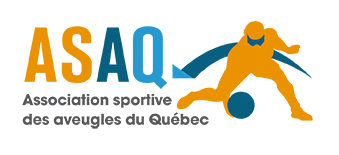 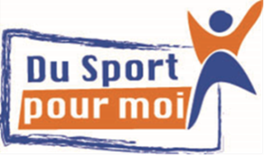 Calendrier des activitésDu sport pour moi! Québec Volet perfectionnement - Automne 2019* L’horaire peut être sujet à changement.Nos partenaires :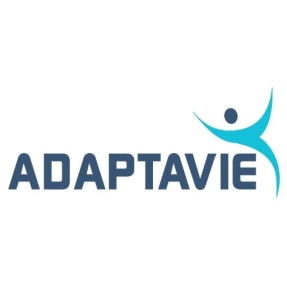 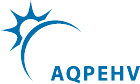 DateActivitéHoraireLieuSamedi, 21 septembre 2019*Cheerleading10h00-11h00*Académie Saint-Louis1500, rue de la Rive-Boisée S, G2C 2B3Samedi, 28 septembre 2019Cheerleading10h00-11h00Académie Saint-LouisSamedi, 5 octobre 2019Cheerleading10h00-11h00Académie Saint-LouisSamedi, 12 octobre 2019CongéAction de grâceAction de grâceSamedi, 19 octobre 2019Cheerleading10h00-11h00Académie Saint-LouisSamedi, 26 octobre 2019Cheerleading10h00-11h00Académie Saint-LouisSamedi, 2 novembre 2019Cheerleading10h00-11h00Académie Saint-LouisSamedi, 9 novembre 2019CongéJournée d’échanges AQPHEV Journée d’échanges AQPHEV  Samedi, 16 novembre 2019Cheerleading10h00-11h00Académie Saint-LouisSamedi, 23 novembre 2019Cheerleading10h00-11h00Académie Saint-LouisSamedi, 30 novembre 2019Cheerleading10h00-11h00Académie Saint-LouisSamedi, 7 décembre 2019Cheerleading10h00-11h00Académie Saint-LouisSamedi, 14 décembre 2019Spectacle 13h00*Académie Saint-Louis